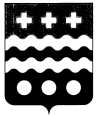 ДУМА МОЛОКОВСКОГО МУНИЦИПАЛЬНОГО ОКРУГАТВЕРСКОЙ ОБЛАСТИР Е Ш Е Н И Епгт МолоковоО досрочном прекращении полномочий Главы  Молоковского района Тверской областиВ соответствии с  частью 3 статьи 40 Федерального закона от 06.10.2003 № 131-ФЗ «Об общих принципах организации местного самоуправления в Российской Федерации», законом Тверской области от 05.04.2021 № 20-ЗО   «О преобразовании муниципальных образований, входящих в состав территории муниципального образования Тверской области Молоковский муниципальный район, путем объединения поселений и создании вновь образованного муниципального образования с наделением его статусом муниципального округа и внесении изменений в отдельные законы Тверской области», решением Думы Молоковского муниципального округа от 20 декабря 2021 № 35 «Об избрании Главы Молоковского муниципального округа», Дума Молоковского  муниципального округа РЕШИЛА:1. В связи с вступлением в должность Главы Молоковского муниципального округа, считать прекращенными 20 декабря 2021 года полномочия Главы Молоковского района Тверской области.2.  Считать Главу Молоковского муниципального округа правопреемником Главы Молоковского района в отношениях  с органами государственной власти Российской Федерации, органами государственной власти Тверской области, органами местного самоуправления, физическими и юридическими лицами.3. Настоящее решение вступает в силу со дня его принятия, подлежит официальному опубликованию в газете «Молоковский край» и размещению на официальном сайте Администрации Молоковского района Тверской области  в сети «Интернет».Председатель ДумыМолоковского муниципального округа                                            Л.А. Бойцова 20.12.2021                                 № 36